Name: _________________________________________		Form: 1NMeasurement is very important in everyday life, name two ways in which we incorporate measurement into our lifestyle (eg. In work, at home, in school)			(2)__________________________________________________________________________________________________________________________________________There is a need for measurement to be consistent, that is, measurement around the world must be standardized. So scientists from different parts of the world have adopted a single system of units called the SI units. In the missing spaces in the  table below fill in the correct SI units and symbol for the physical quantities shown:			(10)In measuring physical quantities, specialized equipment is used. Next to each instrument write the name of the instrument as well as the physical quantity which it is used to measure. (The first one is done for you) 							(10) 	 ruler 		length 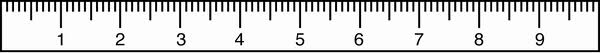 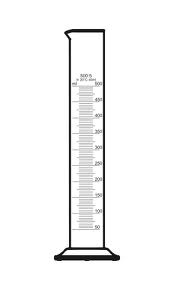 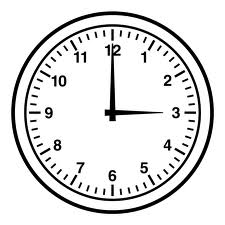 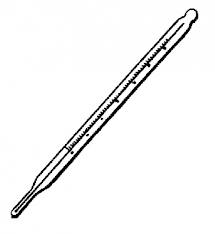 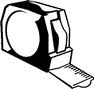 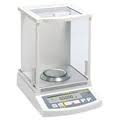 Joan is learning how to measure using the measuring cylinder, her teacher instructs her 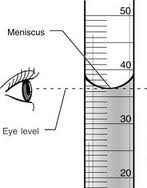 to measure 10mls of water. By looking at the diagram what are some of the precautions Joan is taking to avoid errors? 							(3)________________________________________________________________________________________________________________________________________________________________________________________________What error is being demonstrated in the diagram below? Circle the correct reading. 	(2)Error: _____________________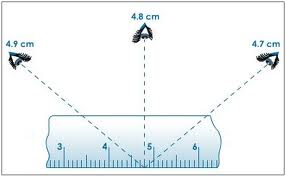 Convert the following readings to the units indicated: 					(10)(show your working in the blank page opposite)0.75m = _____________cm500g   = _____________kg 25mg  = _____________g 25mm = _____________km 3 mins = _____________ s1 day    = _____________ h = _______________ min = ______________s 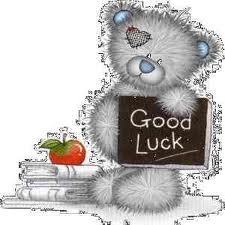 1kg = ________________ mg 4 tonnes = _____________ kg = ___________________g 27 oC    = ______________K500K    = ______________oCPhysical Quantity Symbol for Physical Quantity SI Unit Symbol for Unit Length mMasskgtsecondTemperature KElectric Current A